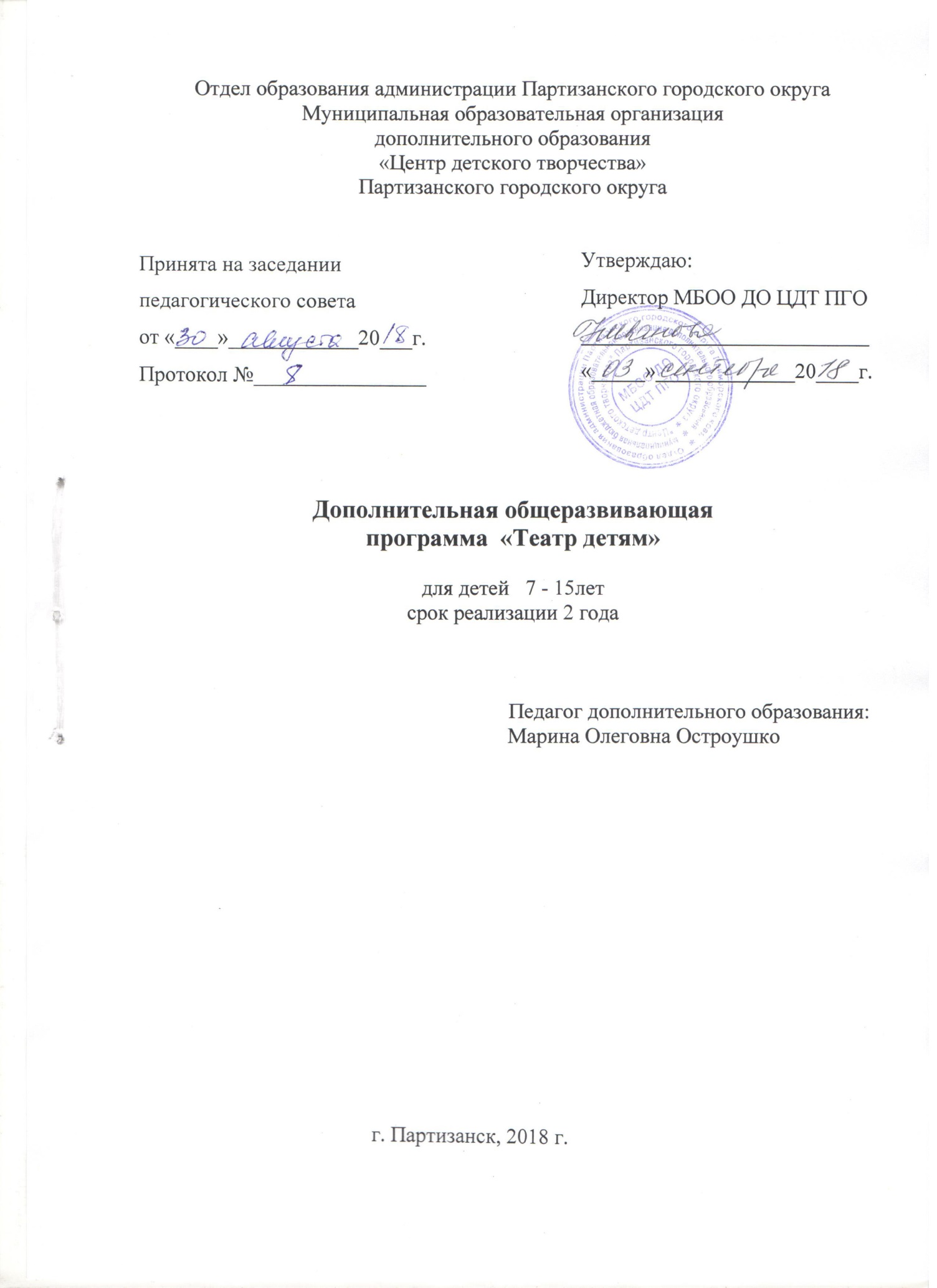 Пояснительная запискаКак развивать речь и мышление детей? Как учить постигать тайны слова? Как учить постигать мир, воспитывать отзывчивость, сострадание, любовь ко всему живому?Самый короткий путь эмоционального раскрепощения, снятие зажатости, заторможенности, обучения чувствованию слова и художественному воображению – это путь через игру, сочинительство, фантазирование. Все это может дать театрализованная деятельность.Огромную, ни с чем несравнимую радость, доставляет детям театр, его таинственная, обещающая чудо атмосфера, праздничное и радостное настроение. Дети очень впечатлительны и поэтому легко поддаются эмоциональному воздействию – сочувствию добрым героям, переживаниям за победу добра над злом. Увиденное и услышанное, а также исполненное самими детьми расширяет их кругозор, создаёт дружественную атмосферу, способствующую развитию речи, умению вести диалог и передавать свои впечатления, что особенно необходимо сегодня, когда речь наших детей бывает, скудна и невыразительна.Кроме эстетического воспитания театр несёт в себе возможность воспитания педагогического. Ребёнок становится не только зрителем, но и творцом, приняв деятельное участие в создании представления: сыграть роль, смастерить декорации. Разыгрывая роль персонажа, наделённого определёнными отрицательными чертами, ребёнок может заметить их в себе и учится преодолевать их или, наоборот, культивировать положительные черты.Актуальность данной программы определяется современным компетентным подходом к образованию. Данная программа не ставит перед собой задачи воспитания профессионалов (артистов, чтецов, дикторов), а ориентирована на всестороннее развитие личности ребенка, его неповторимой индивидуальности, основана на психологических особенностях развития детей.Театральное творчество богато ситуациями совместного переживания, которые способствуют эмоциональному сплочению коллектива. Современная театральная педагогика выделяет порядка тридцати элементов актерского мастерства. Данная программа рассматривает в первую очередь: сценическое внимание, сценическое воображение и фантазию, мышечную свободу, эмоциональную память, сценическое действие, актерскую смелость.  Программа основана на следующем научном предположении: театральная деятельность как процесс развития творческих способностей ребенка является процессуальной. Важнейшим в детском творческом театре является процесс репетиций, процесс творческого переживания и воплощения, а не конечный результат. Поскольку именно в процессе работы над образом происходит развитие личности ребенка, развивается символическое мышление, двигательный эмоциональный контроль. Происходит усвоение социальных норм поведения, формируются высшие произвольные психические функции. Таким образом, работа над этюдами не менее важна, чем сам спектакль. На занятиях предоставляется возможность утвердиться, раскрыть свой творческий потенциал. Новизна данной программы в том, что в ней сконцентрированы различные виды занятий. Единство речи, игры и движения – универсальное средство эмоционального и физического развития, нравственного и художественного воспитания детей, формирующее внутренний мир человека.  Детский театр рассматривается не только как средство достижения некоего художественного результата, т.е. создание спектакля. Очень важно, чтобы занятия театральным искусством активизировали у учащихся мышление и познавательный интерес, пробудили фантазию и воображение, любовь к родному слову, научили сочувствию и сопереживанию.Отличительная особенность данной программы состоит в том, что ребенок погружается в занятия театральным творчеством естественно, без принуждения. При этом рождается сотворчество, так как театр – это коллективный вид творчества, в котором нужно общаться, вместе решать возникающие творческие проблемы. От каждого ребёнка потребуется все его способности, заложенные от природы, даже те, о которых не подозревают ни ребёнок, ни его родители. Педагогическая целесообразность программы в том, что она не замыкается в рамках уроков, а помогает ребенку за счет актуализации интеллектуального, эмоционально-волевого и социально-психологического компонентов в обучении, в жизни, в отношениях со сверстниками. Театрализованные игры можно рассматривать как моделирование жизненного опыта людей, как мощный психотренинг. Именно в условиях игры тренируется способность взаимодействовать с людьми, находить выход в различных ситуациях, умение делать выбор. Совместная театральная деятельность направлена на развитие у его участников ощущений, чувств и эмоций, мышления, воображения, фантазии, внимания, памяти, воли, а также многих умений и навыков (речевых, коммуникативных, организаторских, оформительских, двигательных и т.д.).  На основе театрализованной деятельности можно реализовать практически все задачи воспитания, развития и обучения детей.Цель программы: всестороннее развитие творческих способностей ребенка средствами театрального искусства.Задачи:Обучающие:-формировать знания о синтетической природе театра; -формировать основы актерского мастерства;-формировать правильное произношение звуков, дикцию, интонационную выразительность речи;-формировать коммуникативные навыки;-формировать сценическое мастерство;-формировать умение работать с текстом.Развивающие:-развивать и совершенствовать творческие способности;-развивать самостоятельность;-развивать художественный вкус;-совершенствовать память, внимание, наблюдательность, мышление, воображение, быстроту реакции, инициативность и выдержку, восприятие, умение согласовывать свои действия с партнерами.Воспитательные:-прививать любовь к сценическому искусству;-воспитывать доброжелательность, контактность в отношениях со сверстниками;-воспитывать трудолюбие и терпение;-воспитывать умение оценивать действия других детей и сравнивать со своими действиями;-воспитание гражданственности посредством изучения народных традиций через репертуар.Психолого-педагогические особенности детей младшего и среднего школьного возрастаМладший школьный возраст является сенситивным для развития индивидуальных особенностей и способностей ребенка, становления самооценки, развития критичности по отношению к себе и окружающим. В это время некоторые дети очень подвижны, невнимательны, другие, наоборот, зажаты, робки. Но их объединяет желание играть в театр. В среднем школьном возрасте ребенок начинает ценить свои отношения со сверстниками. Общение с теми, кто обладает таким же, как у него жизненным опытом, дает возможность смотреть на себя по-новому. Если в младшем школьном возрасте школа социальных чувств – игра, то в среднем школьном возрасте – общение. Детский театр дает эту возможность почувствовать и познать свою личность, обрести себя.Формы занятийФормы занятий разнообразны – это игры, тренинги, этюды, импровизации, беседы, репетиции.Совершенно очевидно, что театр своей многомерностью и многоликостью помогает ребенку в постижении окружающего мира. Он заражает детей добром, желанием делиться своими мыслями и умением слышать других, развиваться, творя и играя. Именно игра является непременным атрибутом театрального искусства. Игра и игровые упражнения выступают способом приспособления ребенка к окружающей среде. Обучение осуществляется с учетом личностно-ориентированной технологии и технологии актерского мастерства. Основной метод развития творческих способностей – импровизация. Такой подход позволяет учитывать возрастные, психофизиологические особенности детей.В условиях самостоятельного театрального коллектива руководителю сложно распределить учебное время так, чтобы проводить отдельно занятия по «актерскому мастерству», «сценической речи», «сценическому движению» и т.п. в реальной педагогической практике, в условиях занятий, элементы различных разделов этих предметов переплетаются. Чаще всего учебное занятие – это комплексный тренинг.Методические рекомендации к организации занятий по программе театрального объединенияЗначимым моментом при работе с детским объединением является воспитательная работа. Главным звеном этой работы является создание и укрепление коллектива. Этому способствует общие занятия, занятия по изучению актерского мастерства, сценической речи, сценического движения, правильного нанесения грима, подготовка и проведение общих праздников, выступлений.Очень важны отношения в коллективе. Коллективная работа способствует не только всестороннему эстетическому развитию, но и формированию нравственных качеств ребят, обучает нормам достойного поведения. Одна из задач педагога – создать комфортный микроклимат. Дружный творческий коллектив не только помогает детям обогащать себя знаниями и умениями, но и чувствовать себя единым целым.Похвала педагога за самостоятельное решение вопроса, постоянные поручения, беседы, а также помощь младшим товарищам дают уверенность в себе и чувство удовлетворения. Важно, чтобы старшие участники чувствовали ответственность за себя и за младших, а младшие – уважали старших, видя в них защитников и помощников в деятельности.Большое значение придается на занятиях играм. В игре нередко возникают достаточно сложные ситуации, требующие от ребят нравственных решений и действий. Выполнять правила игры обязаны все, и дети чувствуют, что победа победе – рознь. В игре недопустимы оскорбления друг друга, грубость, нечестность. Они всегда ценят взаимопомощь, доброту, честность, поддержку, внимание и чуткость. Воспитательное значение игры трудно переоценить. Другая функция игры, физическое развитие, в игре совершенствуются двигательные навыки.Занятия проводятся со всеми желающими детьми, без какого-либо отбора. Оптимальное количество детей на занятиях 12-15 человек. Занятия желательно проводить в просторном помещении. Процесс театральных занятий представляет собой систему творческих игр и этюдов, направленных на развитие психомоторных и эстетических способностей детей, а так же применения их в театрализованных представлениях.Новые знания преподносятся в виде проблемных ситуаций, требующих от детей и взрослого активных совместных поисков. Ход занятия характеризуется эмоциональной насыщенностью и стремлением достичь продуктивного результата через коллективное творчество. В основу заложен индивидуальный подход, уважение к личности ребенка, вера в его способности и возможности. Педагог стремится воспитывать в детях самостоятельность и уверенность в своих силах. Чем меньше запрограммированности в деятельности детей, тем радостней атмосфера занятий, тем больше удовольствия получают они от совместного творчества, тем ярче и красочней становится их эмоциональный мир.Режим занятийОбъединение предназначено для обучающихся 7-15 лет. Программа рассчитана на 2 года, первый и второй год - 144 часа в год (4 часа в неделю). В результате занятий в объединении обучающийся должен научиться держаться на сцене, работать в коллективе и с залом, творчески реализоваться, раскрыться и проявить свои лучшие качества.Ожидаемые результатыК концу первого года обучения учащиеся, как правило, знают:- элементы сценического движения и пластики;- понятие (темп и ритм);-пластический этюд;-упражнения на развитие артикуляции.владеют:-навыками правильного дыхания и дикции;- навыками выразительного чтения;-навыками чтения в микрофон;- навыками игры в постановке.умеют:- выступать на сцене;-слушать и понимать друг друга;- инсценировать отдельные сцены сказки.К концу второго года обучения учащиеся, как правило, знают:-основы импровизации;- элементы сценического движения и пластики;- понятие (темп и ритм);- пластический этюд;-упражнения на развитие артикуляции;владеют:-навыками правильного дыхания и дикции;- навыками выразительного чтения;-навыками чтения в микрофон;- навыками игры в спектакле;- навыками импровизации-игры-навыками художественной и сценической выразительности исполнения.умеют:- выступать на сцене;-слушать и понимать друг друга;- инсценировать отдельные сцены сказки;- работать в парах;Программой предусмотрены формы контроля: -анкетирование;-тестирование;Эффективным способом проверки реализации программы является итоговая творческая работа каждого обучающегося (проза, стихотворение, монолог, участие в спектакле).Учебный  план  1-го года обученияСодержание учебного материала 1 – го года обученияВведение (1ч.) Знакомство с правилами поведения в кружке, выбор старосты. Инструктаж по технике безопасности. Рассказ о плане работы кружка на год. Игры на знакомство. Основы театральной культуры (18ч.). Краткие сведения о театральном искусстве и его особенностях. Культура поведения в театре. Беседа об актерах. Беседы о драмтеатре, театре кукол.  Сцена. Антракт. Театральные игры (20ч.) Обыгрывание диалога. Упражнения и игры, помогающие сосредоточиться и организовать активное, заинтересованное отношение к объектам внимания, показывающие необходимость подлинности и целенаправленности действий в предполагаемых обстоятельствах. Игровые программы. «Совушка», «Кто летает?», «Воображаемое путешествие», «Изобрази птицу, животное», «Здравствуйте», «Театр-экспромт», «Зеркало», «Стеклянная стена», «Испорченный телефон», «Артистический салон», «Режиссер», этюды на физическое самочувствие: идет дождь, в жару, в холод, «Тише едешь – дальше будешь». Сценическая речь (40ч). Основы сценической речи. Артикуляционная гимнастика. Дыхательные упражнения. Стихи. Рифмы. Скороговорки. Дикция. Этюды для отработки дикции. Монолог. Диалог. Понятие о звукоряде. Словесные этюды. Интонация. Литературный жанр-поэзия. Выразительное чтение басен. Сценическое движение (5ч.). Основы сценического движения. Этюды. Мимика и жест. Развитие чувства ритма, координации и свободы движений. Контроль движения. Упражнения на подвижность и гибкость мышц. Инсценировка сказки. Отработка картин. Упражнения: «Правильная осанка», «Сосчитай стулья», «Лента», «Красим», «Зеркало». Творческая работа (28ч.) Декорация. Литературные игры. Сочинение стиха. Секреты поэтического мастерства. Русский фольклор. Загадка. Особенности построения загадки. Пути рождения загадки. Типы загадок. Пословицы и поговорки. Сказка. «Рисуем спектакль» Сочинение сказок. Конкурс на лучшую сказку. Рассказ - в пьесу. Изготовление масок, эскизов. Показательные выступления (4ч.). По окончанию учебного года организуется открытое занятие перед родителями, педагогами и первоклассниками.Календарно-тематический график.1 год обучения.Учебный  план  2-го года обученияСодержание учебного материала 1 – го года обученияВведение (1ч.) Знакомство с правилами поведения в кружке, выбор старосты. Инструктаж по технике безопасности. Рассказ о плане работы кружка на год. Игры на знакомство. Основы театральной культуры (2ч.). Краткие сведения о театральном искусстве и его особенностях. Культура поведения в театре. Беседа об актерах. Беседы о драмтеатре, театре кукол.  Сцена. Антракт. Театральные игры (9ч.) Обыгрывание диалога. Упражнения и игры, помогающие сосредоточиться и организовать активное, заинтересованное отношение к объектам внимания, показывающие необходимость подлинности и целенаправленности действий в предполагаемых обстоятельствах. Игровые программы. «Совушка», «Кто летает?», «Воображаемое путешествие», «Изобрази птицу, животное», «Здравствуйте», «Театр-экспромт», «Зеркало», «Стеклянная стена», «Испорченный телефон», «Артистический салон», «Режиссер», этюды на физическое самочувствие: идет дождь, в жару, в холод, «Тише едешь – дальше будешь». Сценическая речь (7ч). Основы сценической речи. Артикуляционная гимнастика. Дыхательные упражнения. Стихи. Рифмы. Скороговорки. Дикция. Этюды для отработки дикции. Монолог. Диалог. Понятие о звукоряде. Словесные этюды. Интонация. Литературный жанр-поэзия. Выразительное чтение басен. Сценическое движение (5ч.). Основы сценического движения. Этюды. Мимика и жест. Развитие чувства ритма, координации и свободы движений. Контроль движения. Упражнения на подвижность и гибкость мышц. Инсценировка сказки. Отработка картин. Упражнения: «Правильная осанка», «Сосчитай стулья», «Лента», «Красим», «Зеркало». Творческая работа (8ч.) Декорация. Литературные игры. Сочинение стиха. Секреты поэтического мастерства. Русский фольклор. Загадка. Особенности построения загадки. Пути рождения загадки. Типы загадок. Пословицы и поговорки. Сказка. «Рисуем спектакль» Сочинение сказок. Конкурс на лучшую сказку. Рассказ - в пьесу. Изготовление масок, эскизов. Показательные выступления (2ч.). По окончанию учебного года организуется открытое занятие перед родителями, педагогами и первоклассниками.Календарно-тематический план2 –го года обученияМЕТОДИЧЕСКОЕ ОБЕСПЕЧЕНИЕ ПРОГРАММЫОбразовательный процесс включает в себя различные методы обучения: репродуктивный (воспроизводящий), проблемный (педагог ставит проблему и вместе с воспитанниками ищет пути ее решения), эвристический (проблема формулируется детьми, ими и предлагаются способы ее решения).
Методы обучения осуществляют четыре основные функции: функцию сообщения информации; функцию обучения воспитанников практическим умениям и навыкам; функцию учения, обеспечивающую познавательную деятельность самих воспитанников; функцию руководства познавательной деятельностью учащихся.Постоянный поиск новых форм и методов организации образовательного процесса в объединении позволяет осуществлять работу с детьми, делая ее более разнообразной, эмоционально и информационно насыщенной.Занятия строятся на использовании театральной педагогики, технологии актёрского мастерства, адаптированной для детей, с использованием игровых элементов. Для того, чтобы интерес к занятиям не ослабевал, дети принимают участие в театральных постановках. Это служит мотивацией и даёт перспективу показа приобретённых навыков перед зрителями.Работа над голосовым аппаратом строится по плану текущего момента. Тренинг проводится на каждом занятии. Комплекс упражнений разрабатывается с учетом возрастных особенностей.Сценическая работа группы строится вокруг целостного художественного произведения: -    спектакля; -    игрового представления; -   праздника.Кроме того, большое значение имеет работа над оформлением спектакля, над декорациями и костюмами, музыкальным оформлением. Эта работа также развивает воображение, творческую активность школьников, позволяет реализовать возможности детей в данных областях деятельности. 
Большую роль в формировании творческих способностей учащихся отводится тренингу, который проводится с учетом возрастных особенностей детей.
Задача тренинга - пробудить творческую фантазию ребят, развить пластические качества психики и отзывчивости нервной системы на любой условный раздражитель.Педагогические технологии.Формы обучения:Групповые. Проходят в виде общих актерских тренингов, игр, совместной деятельности по созданию спектакля, миниатюры, творческого номера, композиции, этюда.Индивидуальные. Работа над образом, ролью, речью, чтецким материалом требует  индивидуальных занятий с одним или несколькими участниками.     Коллективные. Показ спектакля, творческих работ, композиций, участие в концертах и мероприятиях, выступления перед публикойФормы проверки усвоения знаний:- опрос, тестирование, зачет;- участие в обсуждении, дискуссии;- показ самостоятельных творческих работ;- создание оригинального образа в этюдах, композициях, сценках, спектакле, индивидуальной творческой работе;-  убедительное изложение своей точки зрения, на элементарном уровне анализ увиденного, показанного;- участие в мероприятиях различного уровня.Критерии оценки эффективности образовательного процесса:- степень сформированности знаний и умений, предусмотренных программой. Для подведения итогов реализации программы по освоению тем используются следующие формы – наблюдение, беседа, опрос, анкета, кроссворд, собеседование, конкурс,  творческие задания, игры и тренинги, упражнения и этюды, спектакли и другие сценические постановки; - уровень  интереса детей к театральной деятельности, к познанию и творчеству, устойчивую потребность к восприятию и исполнению произведений искусства.  При оценке учитываются следующие показатели: а) положительная мотивация к занятиям (ведущие мотивы – узнать что-то новое, проявить себя и добиться  определенных результатов, пообщаться в группе) ; б) сохранность контингента обучающихся;- уровень развития творческих способностей (наблюдение за творческим ростом через стремление к творческой самореализации и способности к созданию собственных актерских образов, воплощению своих представлений о роли, воплощению своего замысла, реализацию собственных идей, систематичность участия в выступлениях, конкурсах, качество творческих достижений детей);- уровень самостоятельности при выполнении заданий (контроль за ростом самостоятельности, устойчивостью интереса к занятиям, увлеченности общим делом, активность участия в делах творческого объединения, учреждения);- уровень воспитанности (через изучение отношения обучающихся к окружающим и себе, культуру общения, коллективную ответственность, коммуникабельность, наличие положительного отклика на успехи коллектива и собственные достижения).    Определение качества знаний, умений и навыков обучающихся проводится по таким критериям, как оценка глубины творческого восприятия, уровень исполнительского мастерства, индивидуальность, проявление эстетического художественного вкуса.  Выбор форм контроля осуществляется педагогом при составлении плана работы на новый учебный год.  Подведение итогов реализации программы подводится на заключительном занятии, форма проведения которого выбирается педагогом в зависимости от состава группы и уровня подготовленности детей.Важнейшие принципы построения данной программы:- принцип индивидуальности, то есть личностно-ориентированная направленность;- принцип креативности (творчества) – творческую личность можно воспитывать только в творческой обстановке и при  участии педагога творящего;- принцип связи с жизнью; искусство рассматривается как искусство живое, рожденное жизнью и неразрывно с ней связанное. Реализация этих принципов возможна лишь тогда, когда способом освоения материал станет сопереживание, развитие эмоционально-чувственной сферы, воспитание моральных качеств личности юных артистов.Методы обучения    Технология активного обучения:- Драматизация в обучении – инсценирование, разыгрывание по ролям содержания материала учебных занятий- Театрализация в обучении – инсценировки разножанровых театральных постановок, продолжительные по времени с  декорациями и атрибутами.Методы организации и осуществления учебно-познавательной деятельности:- словесные (беседа, рассказ, пояснение, объяснение, инструкция, анализ, обсуждение, дискуссия);- наглядные (просмотр фото-видеоматериалов, плакатов, рисунков и т.д.);- практические (упражнения, различные  игры, этюды, работа над ролью, эпизодом, спектаклем и т.д.);- частично-поисковые (дети решают задачи выбора, поиска решения, объясняют свой выбор в ситуации, созданной педагогом).Методы воспитанияМетоды стимулирования деятельности и поведения.- поощрение;- наказание;- требование;- создание ситуации успеха;- создание ситуации новизны;- игры.Методы самовоспитания: самоанализ, самоодобрение, самонаблюдениеМетоды контроля- экспертный контроль (использование методики «Оценка способностей и личностных качеств школьников и дошкольников»);- взаимный контроль и коррекция;- самоконтроль и коррекция;- опрос;- анкетирование;- показ индивидуальной работы;Формы организации обученияТрадиционные учебные занятия (тренинги, этюды, игровая деятельность  различной направленности, консультации, репетиции).Нетрадиционные учебные занятия:- презентация;- конкурс;- турнир;- викторина;- занятие-фантазия;Структура традиционного занятия такова:Актерский тренинг, гимнастика артиста с разучиванием комплекса различных упражнений и игр, ориентированных на совершенствование физических и психических способностей юного актера. Игры и упражнения на развитее памяти и фантазии, внимания и подвижности, воображения и коммуникабельности. Ролевые игры, игры-театрализации, игры-экспромты, игры на активизацию зрительного зала, подвижные игры, игры со словами, командные игры и т.д.Этюды одиночные, парные, групповые, коллективные на заданную тему и этюды-импровизации, этюды на действие с воображаемым предметом, фантазийные этюды, этюды – наблюдения.  Репетиции отдельных сцен, миниатюр, концертных номеров,  сценок, драматургического материала,   индивидуальная работа   над чтецким материалом, конферансом, актерским мастерством и мастерством ведущего.Время, затрачиваемое на проведение занятий – согласно тематическому планированию.    Способы контроля и отслеживания результатов     Для отслеживания выполнения поставленных задач осуществляется контроль:- входной  (в первые дни обучения на  каждом году занятий в театральном объединении;  текущий контроль, коррекция (в течение года);- итоговый, обобщающий контроль (в конце учебного года).Материально-техническое обеспечениеДля организации и осуществления воспитательно-образовательного процесса с воспитанниками театрального объединения необходим ряд компонентов, обеспечивающих его эффективность:-  просторное помещение (выставочный зал);- стулья;- грим (аквагрим);- реквизиты, костюмы;- ширма;- компьютер;- медиапроектор;- электронные ресурсы;- дидактический материал.Список литературыАбалкин Н. Рассказы о театре. - М.,1981Авров Д.Н.  Спектакль и зритель. М,: Просвещение, 1985.Афанасьев С.П, Каморин С.В., Триста творческих конкурсов.  Издательство: МЦ `Вариант`, г. Кострома, 2002 годБондарева В.И.  Записки помрежа. М,: Искусство, 1984. Вербовая Н.П., Головина О.М., Урнова В.В. Искусство речи. Учебное пособие для театральных учебных заведений. ИЗД. 2-е, доп. М., «Искусство», 1977г.Гурков А.Н. Школьный театр: классные шоу-программы. - Ростов-на-Дону, 2005Климовский В.Л. Мы идем за кулисы. Книга о театральных цехах. М,: Детская литература, 1982  год.Когородский З.Я. Ваш театр. - М., 1984Министерство образования Московской области ГБОУ МО ЦРТДЮ «Дополнительные образовательные программы: из опыта работы» -  Москва, 2012г.,Немирович-Данченко В.И. Рождение театра: воспоминания, статьи, заметки, письма. - М., 1989Перова Е.Н., Цуканова М.И. Сценарии литературного клуба. - М.,2007Петерсон. Л., Коннор Д.О. Дети на сцене: как помочь молодому таланту найти себя. - Ростов-на-Дону, 2007Станиславский К.С. «Искусство представления: Классические этюды актерского тренинга», Издательство: Азбука, 2012 г.Театральные термины и понятия. СПб. РИИИ. 2005.Список литературы для учащихся и родителейТеатр. Кино. Цирк. Эстрада. Телевидение. Энциклопедический словарь юного зрителя. - М.,1989Гиппентретер Ю.Б. «Общаться с ребенком. Как?» АСТ, Астерь, 2007г.Молчанов Ю. Не мечтай о театре вслепую. - М., 1987Поляк Л.Я. «Театр сказок. Сценарии в стихах по мотивам русских народных сказок». СПб.:  «ДЕТСТВО-ПРЕСС», 2003г.Ципкоркина И, Кабанова Е., «Взрослые дети или инструкция для родителей. Серия: Практическая психология».  АСТ-Пресс Книга, 2007г.Я познаю мир. Театр. Детская энциклопедия. - М., 2002№п/пРазделы программыВсего часовТеорияПрактикаФорма аттестации1. Введение 22-Опрос2. Основы театральной культуры 18612Открытый урок3. Театральные игры 20416Театрализованное представление4. Сценическая речь 381226Конкурс чтецов5. Сценическое движение. 40832Отчетное выступление6. Творческая работа. 28-28Зачет7. Показательные выступления. 4-4Показ спектакляИтого: Итого: 144№ТемаДатаКол-во час.Форма занятияФорма контроля1. Организационное занятие. Знакомство с правилами поведения в кружке. Инструктажи. 2БеседаУстный опрос2. История театра. Беседа о драмтеатре. 2БеседаВикторина3. Основа сценической речи. 2ТренингНаблюдение4. Рече – голосовой тренаж. 2ТренингНаблюдение5. Дикция. Скороговорки. 2Практическое занятиеПрослушивание. Устная оценка.6. Монолог. Диалог. Составление диалога. Обыгрывание. 2Практическое занятиеПрослушивание. Устная оценка.7. Работа с текстом. Работа с эпизодом. Обсуждение 2Практическое занятиеПрослушивание. Устная оценка.8. Декорация. Составление эскизов. 2Практическое занятиеЗачет9. Просмотр спектакля. Анализ. Отзыв о спектакле Культура поведения в театре. 2Творческая гостинаяСобеседование10. Принципы импровизации. Составление этюдов. Я – животное. Я – предмет. 2ИмпровизацияСамостоятельная работа.11. Литературный жанр. Поэзия. Исполнительское мастерство 2Практическое занятиеЗащита творческого этюда12. Понятие о логическом ударении. Работа с текстом. 2Практическое занятиеЗащита творческого этюда13. Понятие о звукоряде. Артгимнастика. 2Практическое занятиеЗащита творческого этюда14. Пластика. Упражнение «Стеклянная стенка». Пластические этюды. 2ТренингНаблюдение15. 	Мимика и жест. Упражнение «Зеркало». Словарь. 2ТренингУстная оценка16. «Будьте добрыми и человечными» - урок доброты. 2БеседаОпрос17. И. А.Крылов – баснописец, каких не было. Выразительное чтение басен. Этюды.2Литературная гостинаяЗащита реферата18. Инсценирование басен И. А. Крылова.  Репетиция. 2РепетицияНаблюдение.Устная оценка.19. Инсценирование басен. 2РепетицияНаблюдение.Устная оценка.20. Изготовление костюмов. 2Творческая мастерскаяЗащита эскизов.21.  Изготовление декорации. Репетиция.2Творческая мастерскаяЗащита эскизов.22. Литературный жанр – сказка. Типы сказок. 2БеседаОпрос23. Работа с текстом. Чтение сказок. Анализ. 2Практическое занятиеИндивидуальное прослушивание24. Пауза в произведении. Отбор интонации. 2Практическое занятиеИндивидуальное прослушивание25. Беседа о театре кукол. Театр на столе. Театральные игры. 2БеседаВикторина.Загадки.26. Сценическая речь. Артикуляционная гимнастика. Беседа «Театр и зритель».2Практическое занятиеЛекцияИндивидуальное прослушивание27. Работа над дикцией. Азбука дыхания2Практическое занятиеЛекцияИндивидуальное прослушивание28. Рассуждение. Логика учит рассуждать. 2Практическое занятиеЛекцияОпрос29. Выполнение чтецкой программы. Конкурс чтецов. 2КонкурсРезультаты конкурса30. Словесные этюды. Игровая программа.2ИмпровизацияУстный зачет31. Понятие о ритме. Упражнение на чувства ритма. Пластические этюды.2Тренинг Наблюдение. Устная оценка.32. Понятие о конферанс. Речь ведущего.2Репетиции, практические занятияПрослушивание33. Рассказ в пьесу. Творческие задания. Репетиция. 2Репетиции, практические занятияСамостоятельная работа34. Сценическая культура. Беседа об актерах.2Репетиции, практические занятияЗащита рефератов35. Артистический салон. 2Репетиции, практические занятияПросмотр этюдов36. Чтение сказок. Разбор сказок.2Репетиции, практические занятияКонтрольное занятие37. Сказки народов Севера. Сказка «Айога» 2Театральный салонВикторина.38. Пословицы и поговорки, игры народов Севера. 2Театральный салонЗагадки39. «Вернемся в мир волшебства» - сочинение сказок. 2Театральный салонСамостоятельная работа40. Особенности чтения художественного произведения. Разбор произведения. 2РепетицияСобеседование41. Особенности лирического произведения. Стихосложение. 2РепетицияПрослушивание42. Основы сценического движения. Пластические этюды.2РепетицияПросмотр этюдов43. Принципы импровизации. Составление этюдов.2РепетицияСамостоятельная работа44. Импровизация – составление этюдов, пантомим.2ИмпровизацияЗачет45. Работа над пантомимой. Пластические этюды. Упражнение «Ходьба с книгой на голове».2ТренингНаблюдение.Устная оценка.Творческий этюд46. Мимика и жест. Упражнение «Оправдание позы в полукруге».2ТренингНаблюдение.Устная оценка.Творческий этюд47. Двигательный аппарат. Мышечное внимание. Жест.2ТренингНаблюдение.Устная оценка.Творческий этюд48. Наблюдение за предметами, за явлениями природы. Этюды – импровизации.2ТренингНаблюдение.Устная оценка.Творческий этюд49. Основы кукол театра. Основы кукловождения. 2БеседаВикторина50. Чтение и разбор пьесы. Игра «Сказочная эстафета».2Игра51. Работа над отдельными эпизодами. Театральная игра «Деревянные куклы», «Театр – экспромт».2РепетицияПросмотр эпизодов52. Прогонная репетиция картин всей пьесы. Театральные игры «Артисты пантомимы». «Тень».2РепетицияПросмотр эпизодов53. Изготовление эскизов, декорации, костюмов.2Творческая мастерскаяУстная оценка54 Монтировочная репетиция. Театральные игры «Общая работа», «На одну букву».2РепетицияЗачет55. Генеральная репетиция. 2РепетицияОбсуждение.56. «Театр в чемодане». Выступление перед кружковцами2Итоговое занятиеПоказ спектакля57. Беседа «Виды театрального искусства – драмтеатр, опера, балет». Театральные игры.2БеседаТестирование58. «Видные деятели художественного слова» - выступление детей с сообщениями.2Круглый столЗащита рефератов59. Упражнения на развитие памяти и внимания. Парные этюды.2ЭтюдНаблюдение60. Культура речи. Речевой этикет: обращение,  приветствие, прощание, поздравление2Лекция-беседаСобеседование61. Нормы сценического произношения2Открытое занятиеПросмотр этюдов62.  Этюдная работа. Упражнения на внимание.2Открытое занятиеПросмотр этюдов63.Индивидуальные и групповые этюды.2Открытое занятиеПросмотр этюдов64.Упражнения на освобождение мышц. Театральные игры.2Тренинг65. Инсценировка. Инсценирование сказок. Словесные этюды. 2РепетицияТренинг.РепетицияНаблюдение.Устная оценка66.Инсценировка. Бессловесные этюды. 2РепетицияТренинг.РепетицияНаблюдение.Устная оценка67.Работа с исполнителями над воплощением композиции. Репетиция. 2РепетицияТренинг.РепетицияНаблюдение.Устная оценка68.Репетиция. Театральные игры. 2РепетицияТренинг.РепетицияНаблюдение.Устная оценка69.Оформление и технические средства выразительности. 2РепетицияТренинг.РепетицияНаблюдение.Устная оценка70.Упражнения на орфоэпические правила. Упражнения на правильное дыхание. Генеральная репетиция2РепетицияТренинг.РепетицияКонтрольный урок71.Показ спектакля и его анализ2Итоговое занятиеПоказ спектакля72Заключительное занятие «Здравствуй, лето!»2ПраздникПодведение итогов.НаграждениеИтогоИтого144№п/пРазделы программыВсего часовТеорияПрактикаФорма аттестации1. Введение 22-Устный опрос2. Основы театральной культуры 18612Открытый урок3. Театральные игры 20416Театрализованное представление4. Сценическая речь 381226Конкурс чтецов5. Сценическое движение. 40832Отчетное выступление6. Творческая работа. 28-28Зачет7. Показательные выступления. 4-4Показ спектакляИтого: Итого: 144№Тема занятияДатаКол-во час.ФормазанятияФормаконтроля1. Техника речи и ее значение. Басни. Инсценировка басен. 2Тренинг.РепетицияНаблюдение.Устная оценка2. Техника речи - разминка. Дыхание и звук. 2ТренингНаблюдение.Устная оценка3. Компоновка басен. Техника речи и ее значение. 2РепетицияНаблюдение.Устная оценка4. Об искусстве грима. Анатомические основы в гриме. 2БеседаОпрос5. Репетиция басен. Работа над образом по методу физических действий. 2РепетицияУстная оценка6. Техника речи - упражнения. Дыхание и звук. 2ТренингНаблюдение7. Репетиция басен. Дикция. 2РепетицияУстная оценка8. Техника речи. Дикция. 2РепетицияУстная оценка9. Репетиция басен. Дыхание и звук. 2РепетицияУстная оценка10. Вскрытие подтекста. Техника речи - разминка. 2Практическое занятиеНаблюдение11. Одноактная пьеса. Компоновка басен. 2БеседаУстный опрос12. Голос и дикция. Дыхание и звук. 2Практическое занятие13. Дыхание и звук. Компоновка басен. 2Практическое занятие14. Домашние этюды «на образ». Одноактная пьеса. 2Самостоятельная работаПросмотр этюдов.Зачет15. Работа над образом по методу физических действий. Дыхание и звук. 2Практическое занятиеУстная оценка16. О форме и пропорциях тела и лица. Дыхание и звук. 2ПрезентацияОпрос17. Дикция. Инсценировка басен. 2РепетицияНаблюдение.Устная оценка18. Компоновка спектакля по прозаическим отрывкам. Дыхание и звук. 2РепетицияНаблюдение.Устная оценка19. Дикция. Работа над образом 2РепетицияНаблюдение.Устная оценка20. Репетиция спектакля по прозаическим отрывкам. Голос и дикция. 2РепетицияНаблюдение.Устная оценка21. Репетиция спектакля по прозаическим отрывкам. Голос и дикция. 2РепетицияНаблюдение.Устная оценка22. Светотень. Анализ мимики своего лица. 2Практическое занятиеИндивидуальное прослушивание23. Репетиция спектакля по прозаическим отрывкам. Дикция. 2Практическое занятиеИндивидуальное прослушивание24. Домашние этюды «на образ». Голос и дикция. 2Самостоятельная работаОценка этюдов25. Дыхание и голос. Дикция. 2ТренингУстный зачет26. Дикция. Изучение жизни. 2ТренингУстный зачет27. Изучение жизни. Дыхание и звук. 2ТренингУстный зачет28. Гримы зверей. Скульптурно-объемные приемы грима. 2БеседаОпрос29. Изучение жизни. Фантазирование о роли. 2Творческая мастерскаяУстная оценка30. Дыхание и голос. Дикция 2Практическое занятиеПрослушивание монологов31. Дикция. Работа над образом по методу физических действий. 2Практическое занятиеПрослушивание монологов32. Фантазирование о роли. Дикция. 2Практическое занятиеПрослушивание монологов33. Вскрытие подтекста. Голос и дикция. 2Практическое занятиеПрослушивание монологов34. Дикция. Дыхание и звук. 2Практическое занятиеПрослушивание монологов35. Репетиционно- постановочная работа. Показ спектакля по прозаическим отрывкам. 2РепетицияПоказ спектакля36. Одноактная пьеса. Фантазирование о роли. 2РепетицияПоказ спектакля37. Прически и парики. Схема грима старческого лица. 2ПрезентацияЗащита реферата38. Понятие: внешняя характерность. Дикция. 2ПрезентацияЗащита реферата39. Дикция Вскрытие подтекста. 2РепетицияНаблюдение.Устная оценка40. Репетиция спектакля. Голос и дикция. 2РепетицияНаблюдение.Устная оценка41. Дыхание и голос. Репетиционно- постановочная работа. 2РепетицияНаблюдение.Устная оценка42. Одноактная пьеса. Дыхание и голос. 2РепетицияНаблюдение.Устная оценка43. Домашние этюды «на образ». Дыхание и голос. 2ИмпровизацияЗачет44. Репетиционно- постановочная работа. Дыхание и голос. 2РепетицияТворческий отчетный спектакль45. Репетиционно- постановочная работа. 2РепетицияТворческий отчетный спектакль46. Дыхание и голос. Дикция 2РепетицияТворческий отчетный спектакль47. Дыхание и голос. Костюм и грим. 2РепетицияТворческий отчетный спектакль48. Репетиционно- постановочная работа. 2РепетицияТворческий отчетный спектакль49. Репетиционно- постановочная работа. Дыхание и голос. 2РепетицияТворческий отчетный спектакль50.  Творческий отчет2РепетицияТворческий отчетный спектакль51. Голос и дикция. Концертный грим 2Творческая мастерскаяЗащита эскизов52. Голос и дикция. Сказочные гримы. 2Творческая мастерскаяЗащита эскизов53. Репетиционно- постановочная работа. 2РепетицияНаблюдение.Устная оценка54. Репетиционно- постановочная работа. Дыхание и голос. 2РепетицияНаблюдение.Устная оценка55. Характерный грим. Голос и дикция. 2РепетицияНаблюдение.Устная оценка56. Репетиционно- постановочная работа. 2РепетицияНаблюдение.Устная оценка57. Одноактная пьеса. Голос и дикция. 2РепетицияНаблюдение.Устная оценка58. Репетиционно- постановочная работа. 2РепетицияНаблюдение.Устная оценка59. Репетиционно- постановочная работа. Голос и дикция. 2РепетицияНаблюдение.Устная оценка60. Концертный грим Голос и дикция. 2Практическая работаУстная оценка61. Репетиционно- постановочная работа. 2РепетицияНаблюдение62. Голос и дикция Репетиционно- постановочная работа. 2РепетицияНаблюдение63. Домашние этюды «на образ». Голос и дикция. 2ИмпровизацияПросмотр этюдов64. Голос и дикция. Расовый, национальный грим. 2Театральный салонЗачет65. Репетиционно- постановочная работа. 2Практические занятия.РепетицияНаблюдение.Устная оценка.Показ спектакля66. Голос и дикция. Театральный грим. 2Практические занятия.РепетицияНаблюдение.Устная оценка.Показ спектакля67. Репетиционно- постановочная работа. 2Практические занятия.РепетицияНаблюдение.Устная оценка.Показ спектакля68. Репетиционно- постановочная работа. 2Практические занятия.РепетицияНаблюдение.Устная оценка.Показ спектакля69. Репетиционно- постановочная работа. 2Практические занятия.РепетицияНаблюдение.Устная оценка.Показ спектакля70. Репетиционно- постановочная работа. 2Практические занятия.РепетицияНаблюдение.Устная оценка.Показ спектакля71. Репетиционно- постановочная работа. 2Практические занятия.РепетицияНаблюдение.Устная оценка.Показ спектакля72. Творческий отчет. 2Итоговое занятиеПодведение итогов. НаграждениеИтогоИтого144